Заявление № Прошу принять на обучение  по образовательной  программе дошкольного образования моего ребенка_____________________________ ___________________________________________________,                                                                                                                                                                                                           фамилия, имя, отчество (последнее - при наличии) ребенка«____» ___________ 20 ___ года рождения, место рождения ___________________________________ ,свидетельство о рождении: серия _______ № _______________, выдан ___________________________ _______________________________________________________ от «_____» ____________ 20___ г.                                                                                                                                                                                                                                                       проживающего по адресу:_________________________________________________________________, адрес места  жительства ребенка (места пребывания, места фактического проживания)                                                                                                                        в муниципальное бюджетное дошкольное образовательное учреждение детский сад «Теремок»  в  группу  __________________________ направленности с  «___» _______________20__г. с ______ часовым режимом пребывания.Ребенок нуждается в обучении по адаптированной образовательной программе ДО______.                                                                                                                                                                                                               (да/нет)Ребенок нуждается в  создании специальных условий для организации  обучения и воспитания ребёнка-инвалида в  соответствии с индивидуальной программой реабилитации инвалида ______.   (да/нет)                                                                                                                                                                                   Язык образования – русский, родной  язык  из числа народов  России - ___________________________.                                                                                              Сведения о родителях:Ф.И.О. матери ребенка_____________________________________________________________Адрес места жительства матери:__________________________________________________Паспорт: серия _______ № _______________, выдан ___________________________________________ _____________________________________ от «_____» ____________ 20___ г.Контактный телефон матери, адрес электронной почты:_________________________________Ф.И.О. отца ребенка_______________________________________________________________Адрес места жительства отца:_______________________________________________________Паспорт: серия _______ № _______________, выдан ___________________________________________ _____________________________________ от «_____» ____________ 20___ г.Контактный телефон  отца  ребёнка, адрес электронной почты:___________________________                     Ф.И.О. опекуна  ребенка____________________________________________________________Реквизиты документа, подтверждающего установление опеки: ________________________________________________________________________________________ Адрес места жительства опекуна:____________________________________________________Паспорт: серия _______ № _______________, выдан ___________________________________________ _____________________________________ от «_____» ____________ 20___ г.Контактный телефон, адрес электронной почты:_________________________________________________							_______________________       (дата)								          (подпись)С Уставом организации, Лицензией на право осуществления образовательной деятельности, с образовательной программой дошкольного образования, Правилами внутреннего распорядка воспитанников и другими документами, регламентирующими организацию и осуществление образовательной деятельности, права и обязанности воспитанников ознакомлен(а), в том числе через официальный сайт образовательной организации. ___________________					_____________________   (число, месяц, год)					     (подпись Заявителя)В соответствии с Федеральным законом №152-ФЗ от 27.07.2006 года «О персональных данных» выражаю свое согласие на обработку (сбор, систематизацию, накопление, хранение, уточнение (обновление, изменение), использование, распространение (передачу) способами, не противоречащими закону, моих персональных данных и данных моего ребенка, а именно: фамилии, имени, отчестве, дате рождения, месте жительства, месте работы, семейном положении и т.д..……………………………………………………………………………………………………Расписка-уведомление по заявлению  № ______ от _________________Ф.И.О. обратившегося ______________________________________________________Принято заявление с приложением документов на ____(________) л. в ____(_______) экз.Подпись специалиста ______________(_________________)       Дата _________                                         ЗаведующемуМБДОУ  ДС «Теремок»______________________________________________________________________________(Ф.И.О. родителя, законного представителя)______________________________________________________________________________                                                                                           (проживающего по адресу фактически)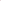 ________________________________________________________________________________(место регистрации (адрес))сведения о документе, подтверждающем статус законного представителя ребёнка________________________________________ ________________________________________ (№, серия, дата выдачи, кем выдан)контактный телефон: ___________________электронная почта:____________________(подпись Заявителя)